Из колоды в 52 карты вытащили N карт (N ≥ 8). Найти вероятности, чтосреди этих карт будет:1) 1 туз;2) 2 дамы;3) 3 короля;4) 4 валета;5) нет тузов;6) хотя бы один туз;7) 1 король, 1 дама, 1 валет;8) все буби;9) все, кроме 1 буби;10. Нет бубей.Нужно решить все 10. Не только 8, а все 10N = 8.Пример: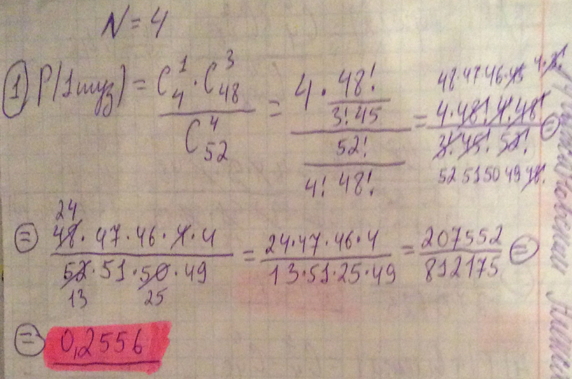 